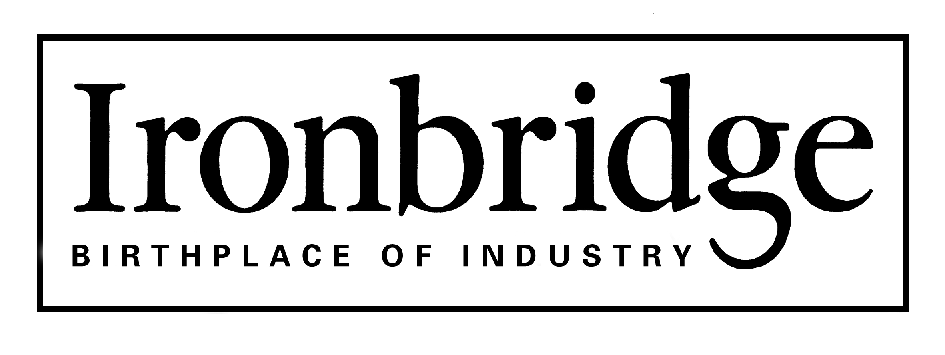 Job Title:	 	Sous Chef			Hours: 	TBCSalary:			TBCReporting to:		Head ChefJob briefYou will be working alongside our Head Chef to manage daily kitchen activities, including overseeing kitchen staff, assisting the Head Chef with menu preparation, ensuring food quality and freshness and monitoring ordering and stocking. You will also be providing meal quality and consistency by following designated recipes.ResponsibilitiesLeads the Kitchen Team in the Head Chef's absenceProvides guidance to junior kitchen staff members, including line cooking, food preparation, dish plating etcOversees and organises kitchen stock and ingredientsEnsures a first-in, first-out food rotation system and verifies all food products are properly dated and organized for quality assuranceKeeps cooking stations stocked, especially before and during busy hoursHires and trains new kitchen employees to restaurant and kitchen standardsManages food and product ordering by keeping detailed records and minimising waste, plus working with existing systems to improve waste reduction and manage budgetary concernsSupervise all food preparation and presentation to ensure quality and restaurant standardsWorking with the Head Chef to maintain kitchen organization, staff abilities and training opportunitiesVerifies that food storage units all meet standards and are consistently well-managedAssists Head Chef with menu creationCoordinates with restaurant management team on supply ordering, budget, and kitchen efficiency and staffingRequirementsFormal culinary trainingPrevious restaurant experienceExtensive food, beverage and restaurant industry knowledgeStrong organizational skillsAttention to detailKnowledge of restaurant regulationsLeadership/Management experiencePositive attitudeAbility to work under pressureSelf-motivatedCreative problem-solving skillsStrong verbal and written communication skillsExceptional customer-service skillsPlease download an application form from our website; www.ironbridge.org.uk/about-us/job-vacancies or contact Human Resources and post or email your completed application to:   humanresources@ironbridge.org.uk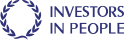 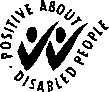 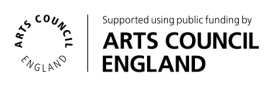 Please note it is the Museum’s policy not to accept CV’s.The IRONBRIDGE GORGE MUSEUMSCoach Road Coalbrookdale Telford Shropshire TF8 7DQ Tel:  01952 435900e-mail: recruitment@ironbridge.org.uk               Charitable Trust Ref No 503717 – R